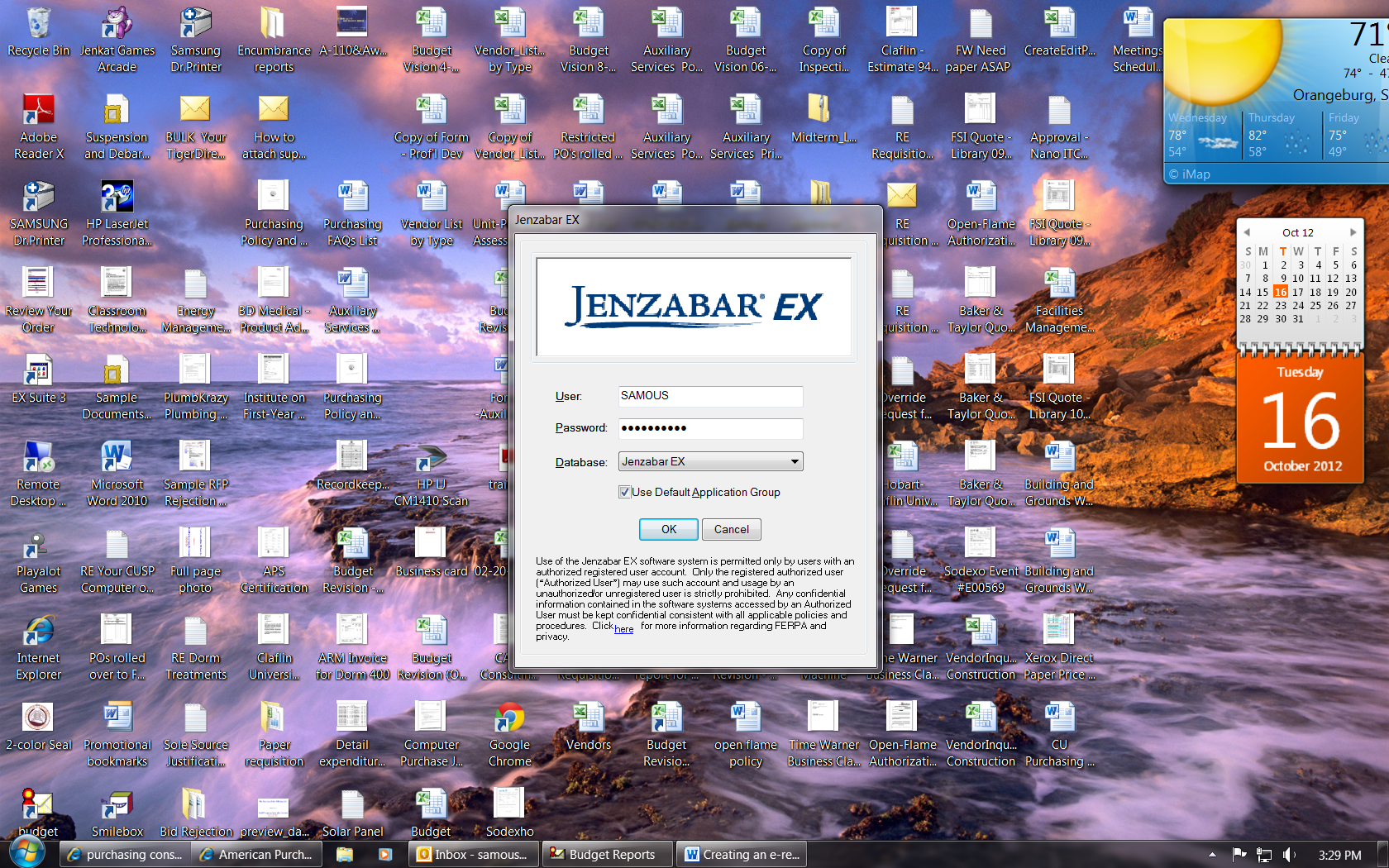 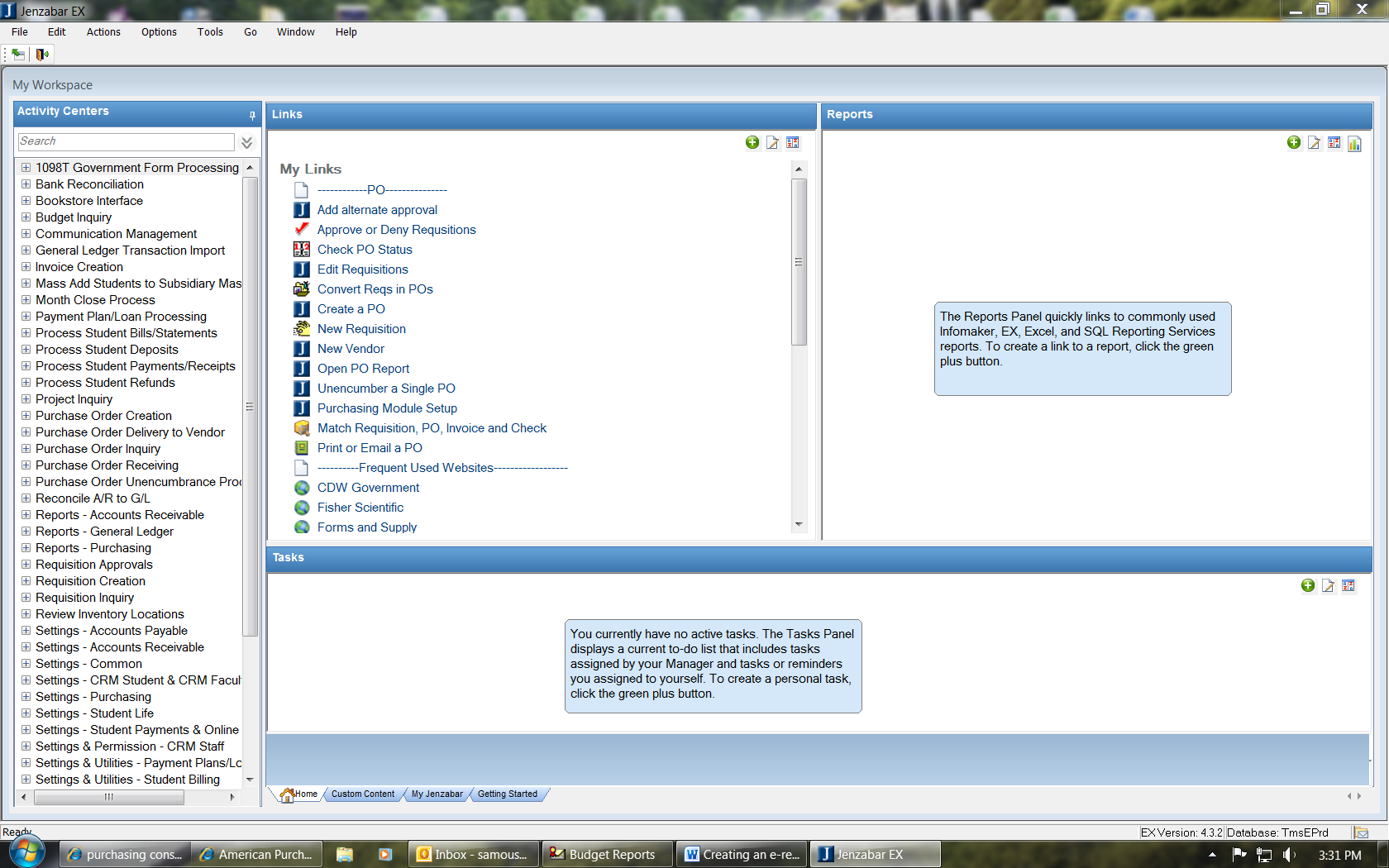 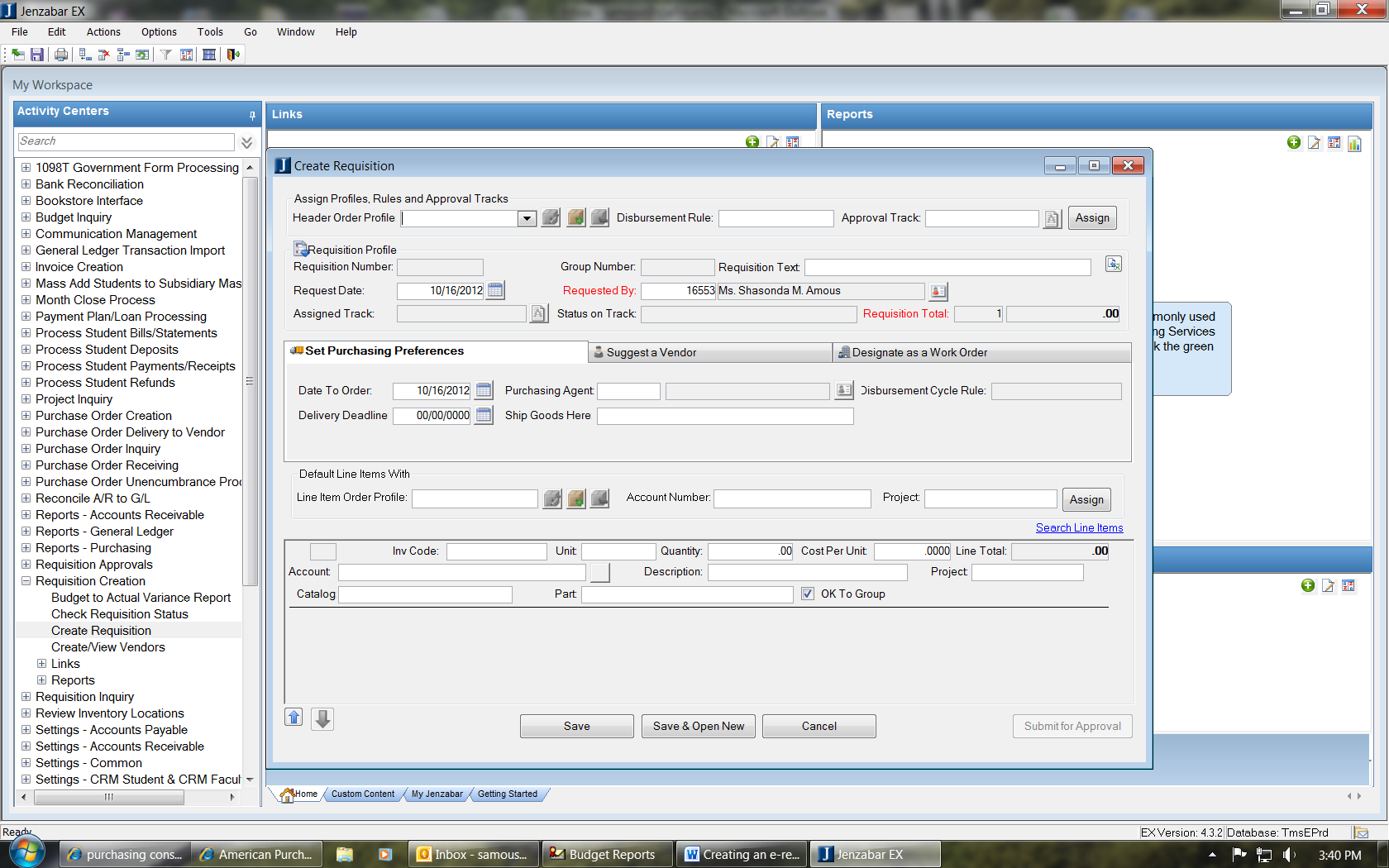 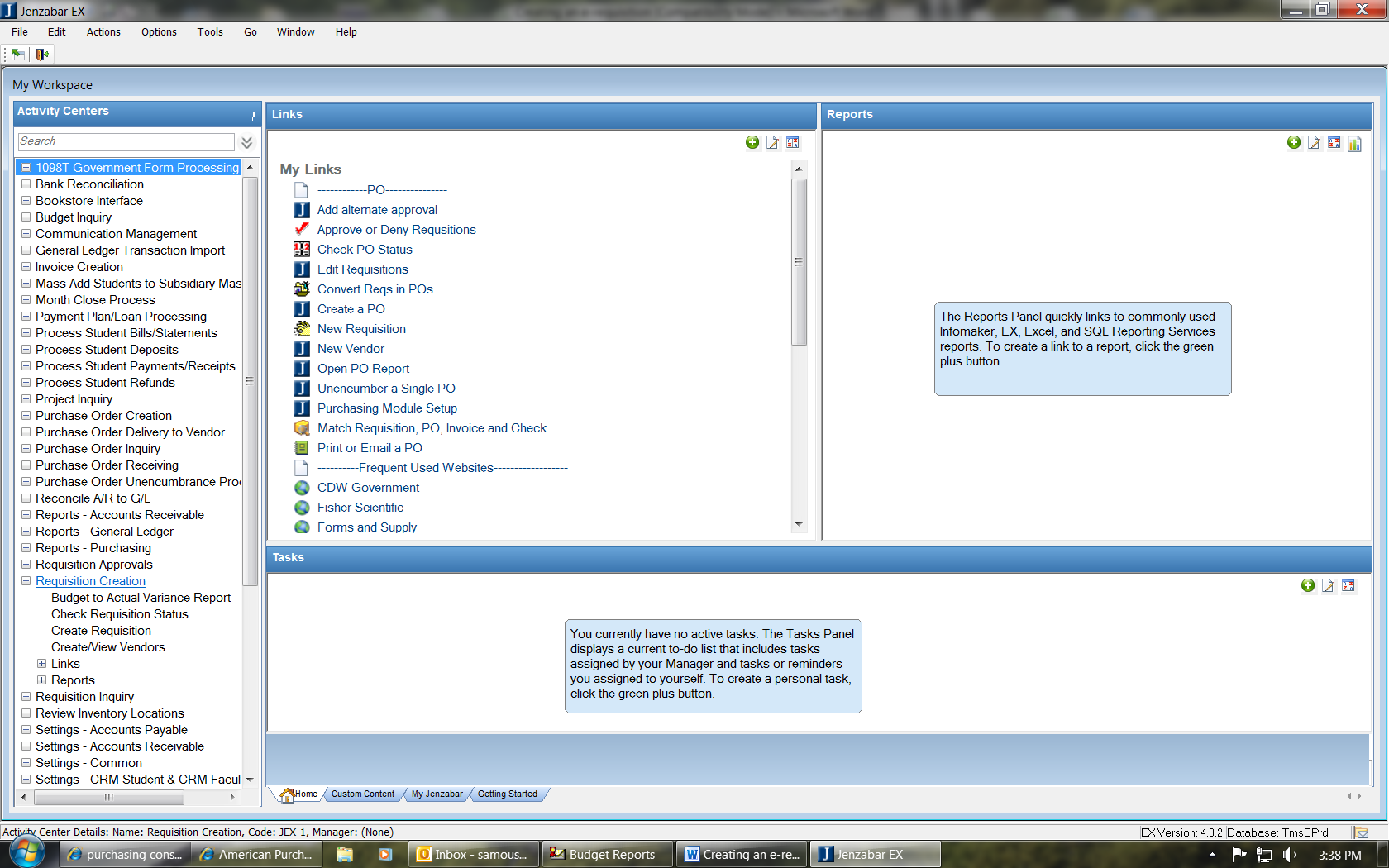 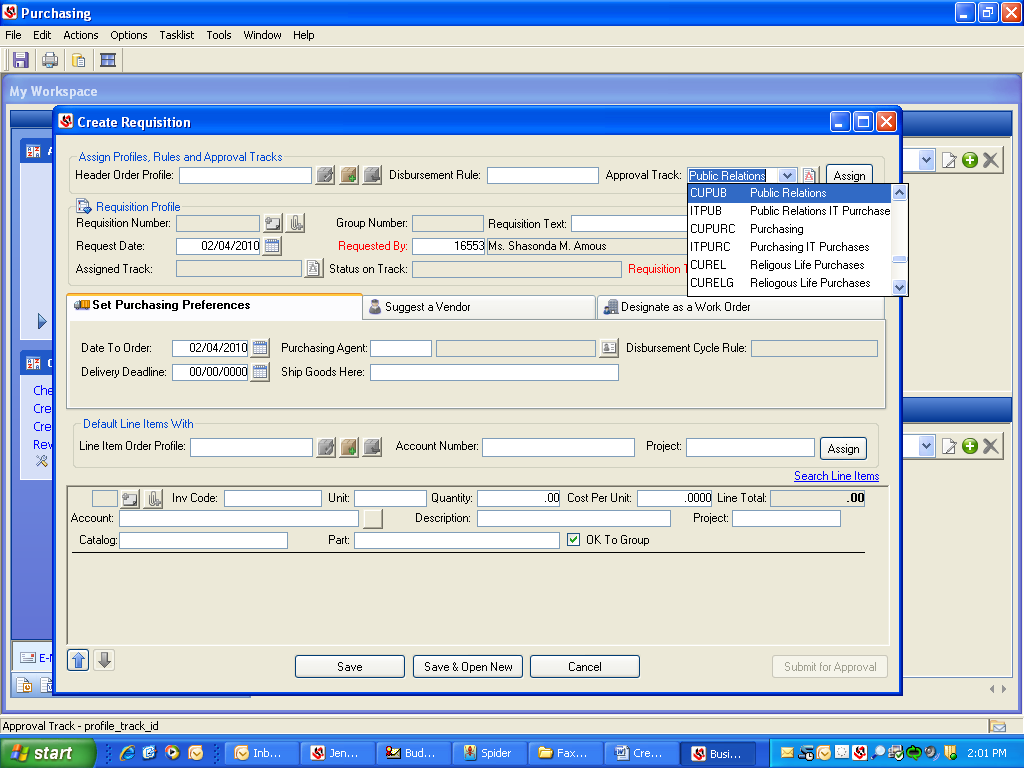 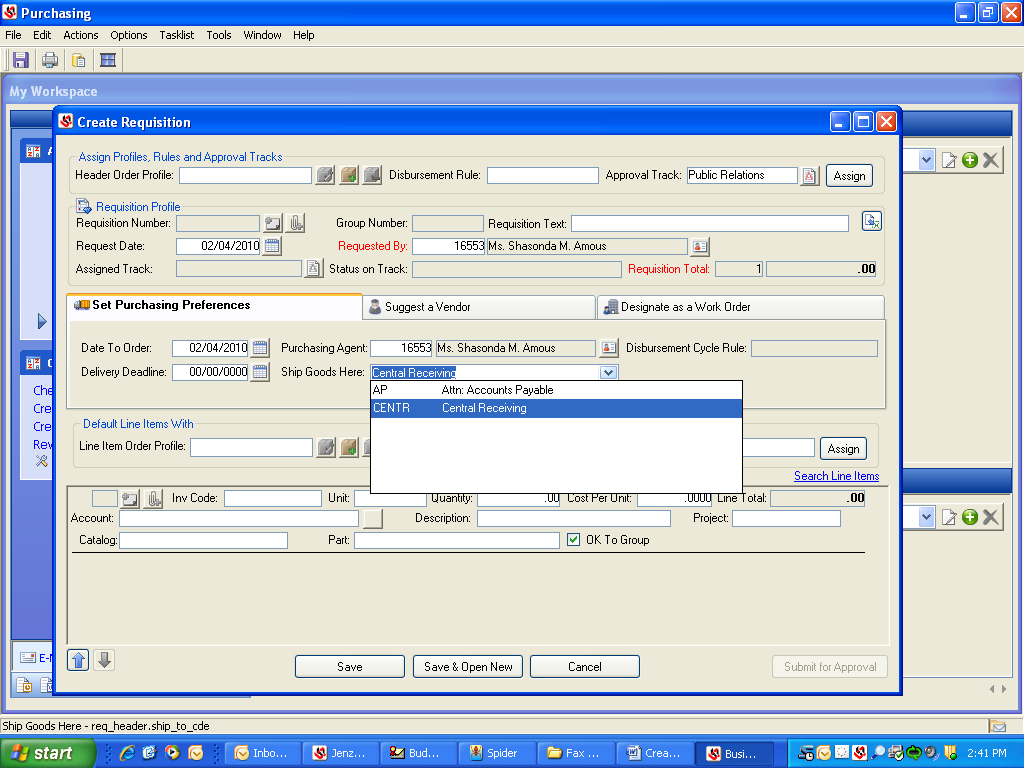 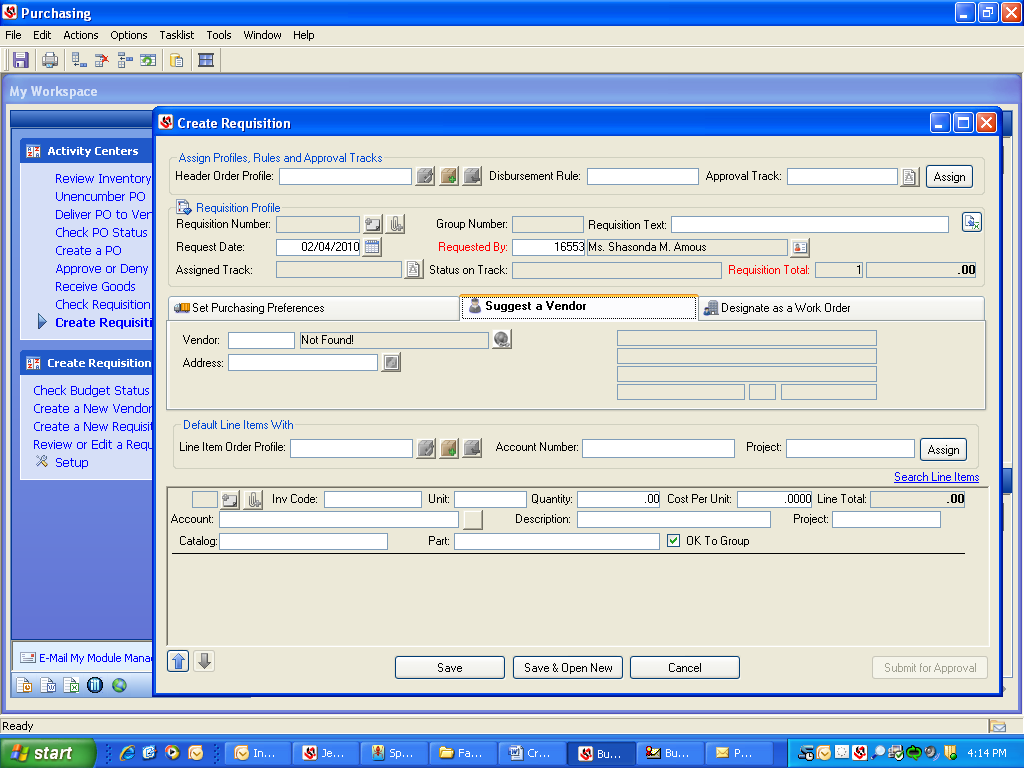 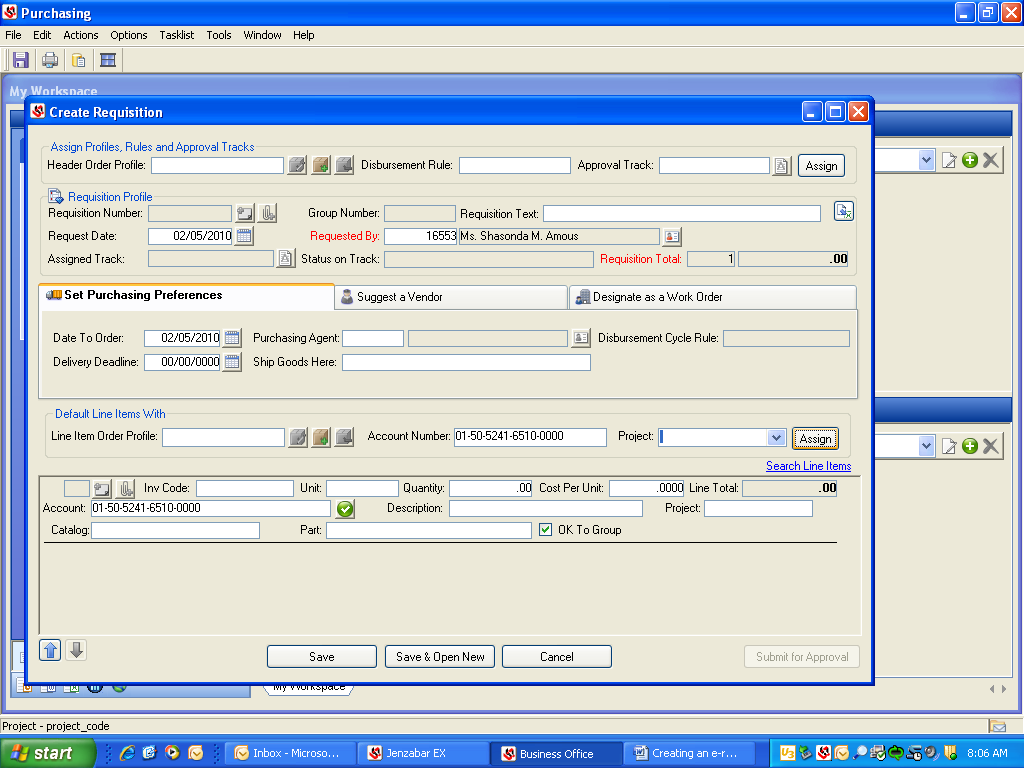 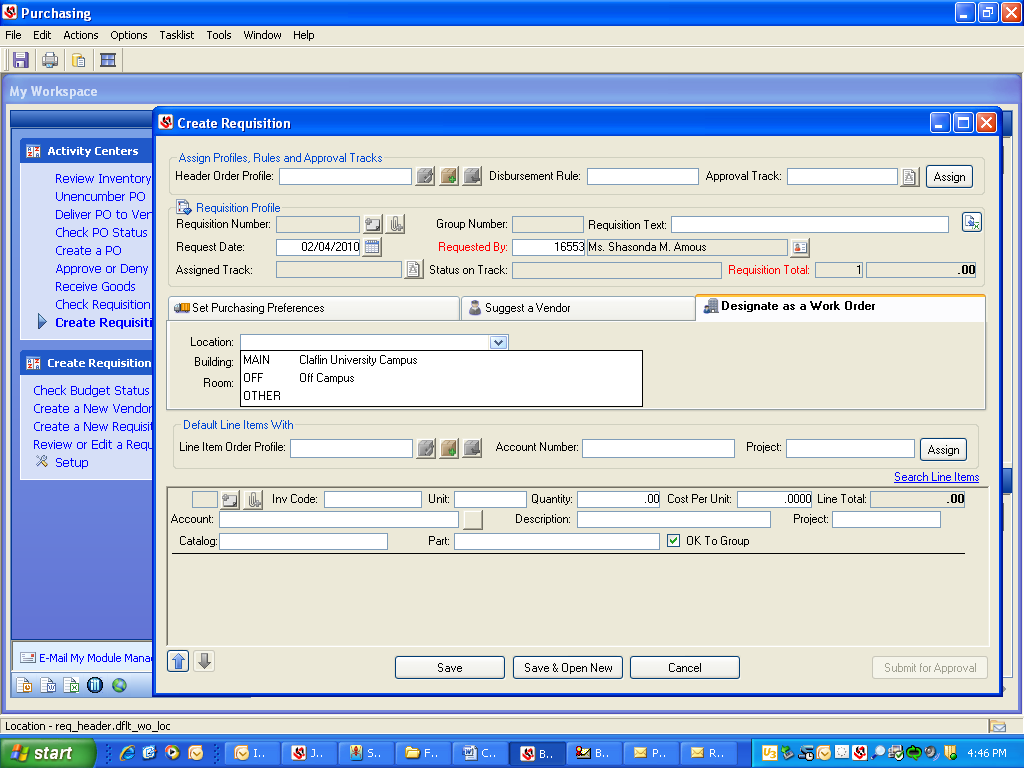 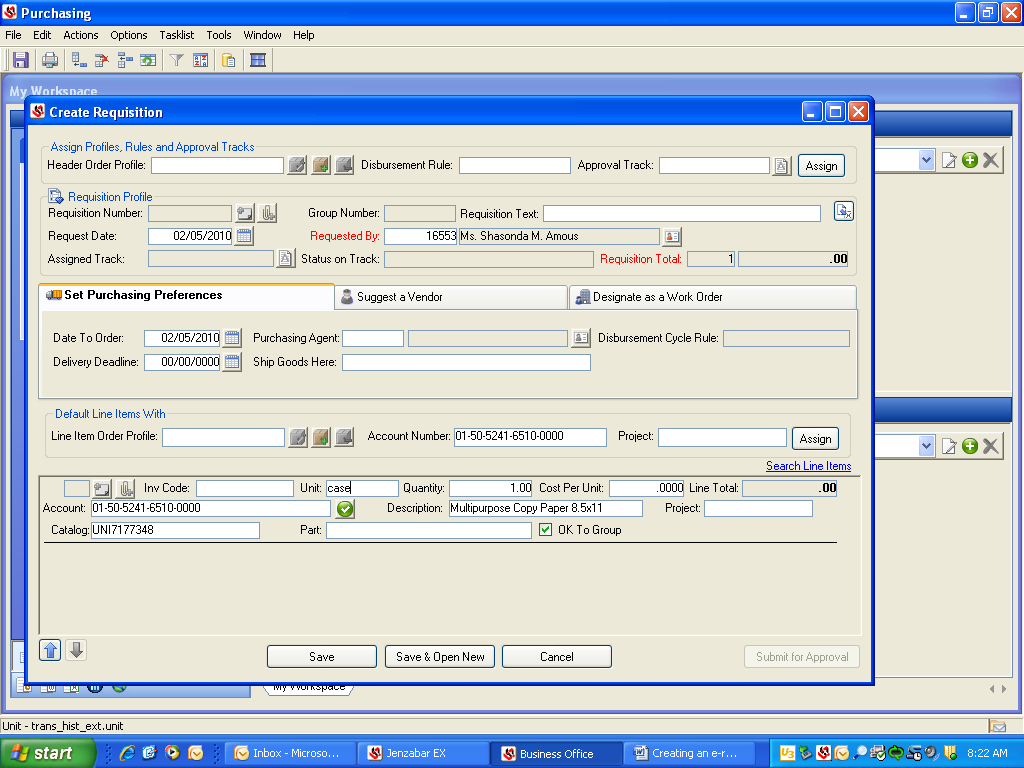 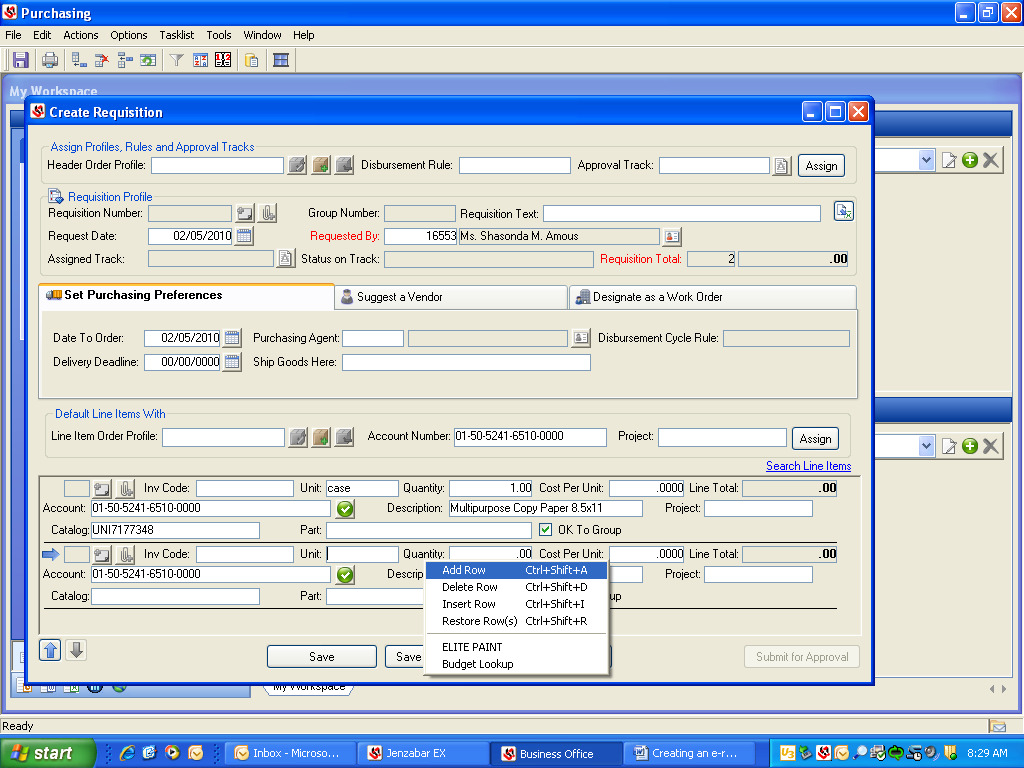 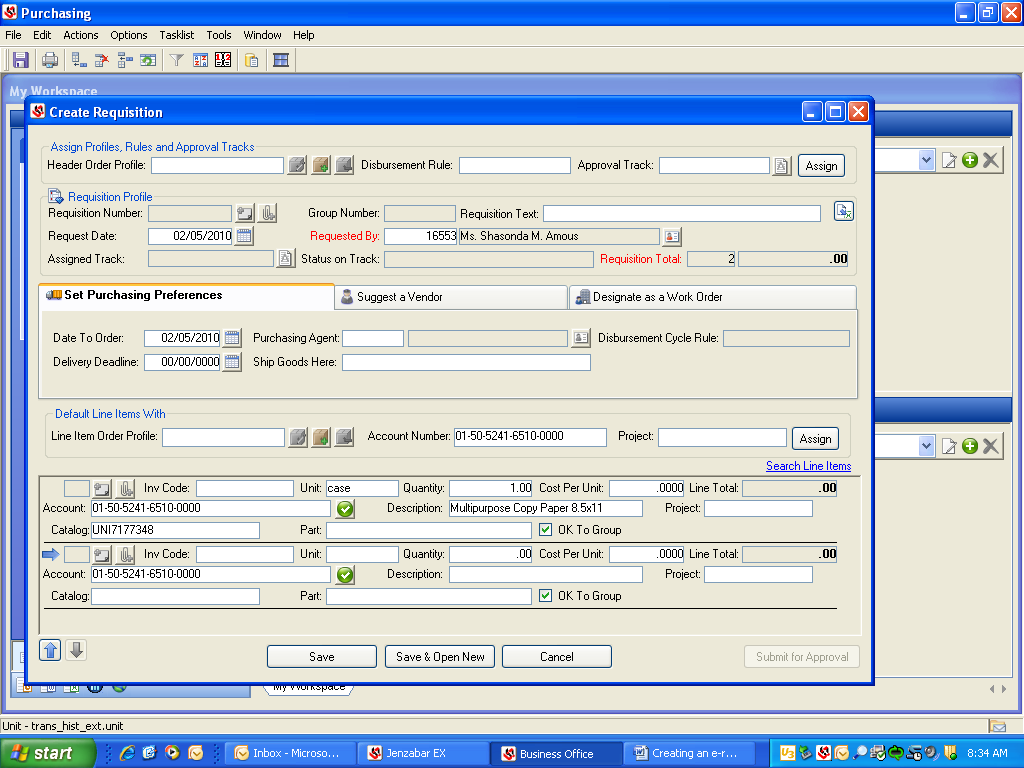 How to attach supporting documentation to your e-requisition:First you will need to make sure that the documentation you are attaching is saved on your computer.  Secondly, make certain that you have assigned your approval track, suggest a vendor and assign an account number to your requisition. Once this is completed, click on the save option at the bottom of the screen.Next you will click on the “click to add feedback”  option (see figure 1) located in the upper left portion of the e-requisition. (If the option does not appear, then you have not completed the above steps). 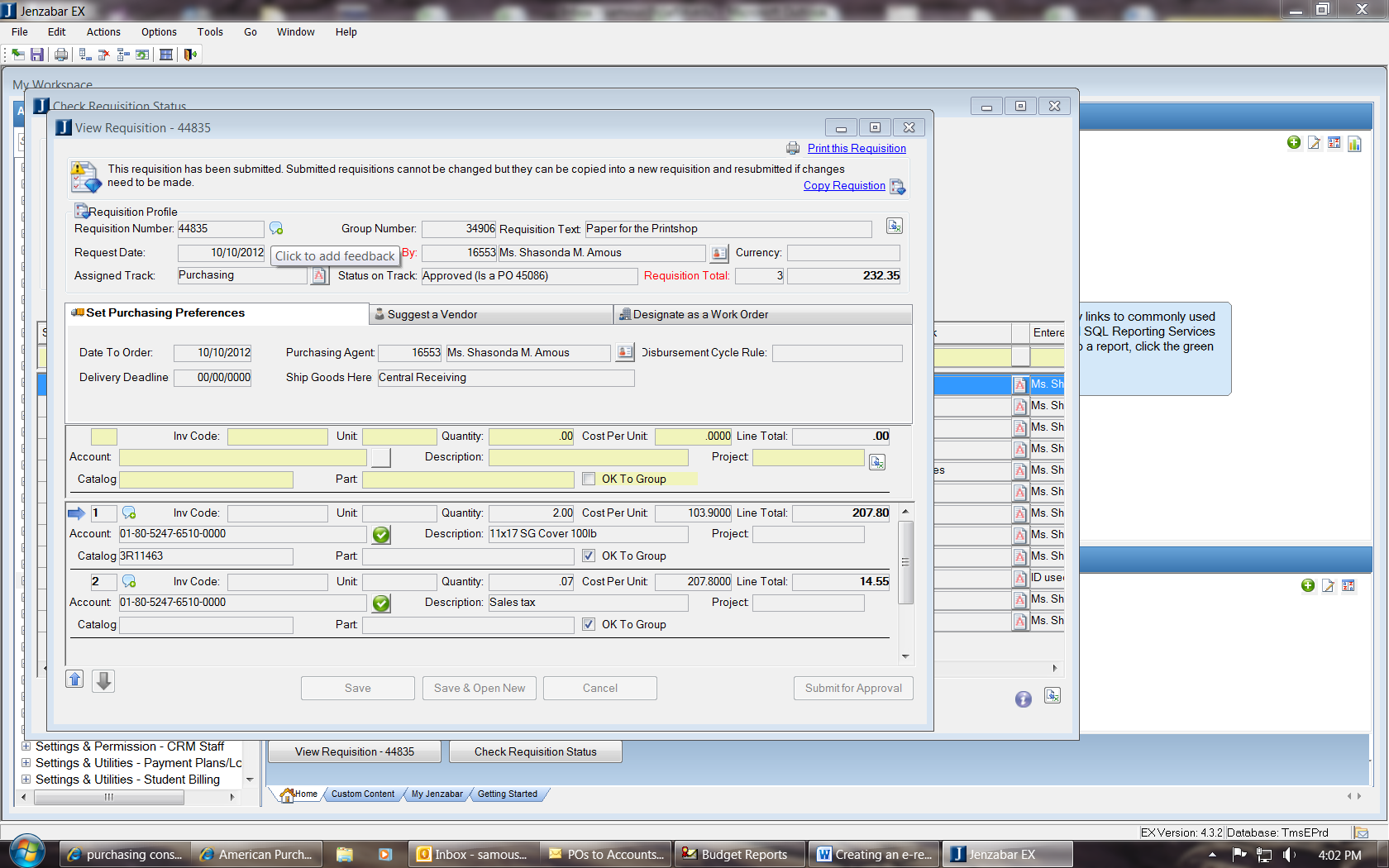 A box will appear prompting you to select the file you wish to attach (see figure 2). Select the file and click open (see figure 3).  You can only attach HTML (*.html), PDF (*.pdf) or TXT (*.txt) files. Click “Add”, to add the attachment. Once you have click add, the file is attached (see figure 4).  You can proceed with completing your e-requisition.  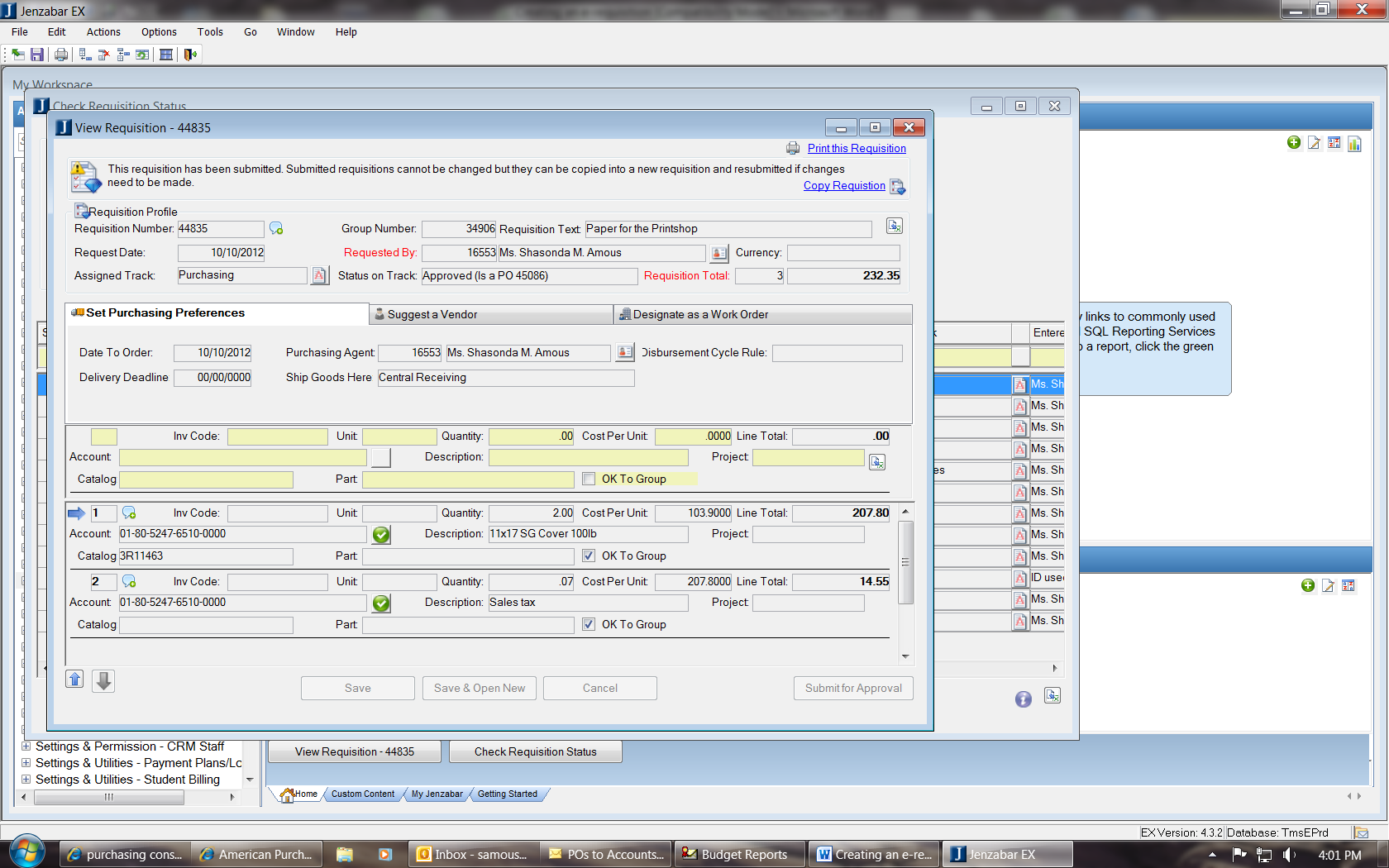 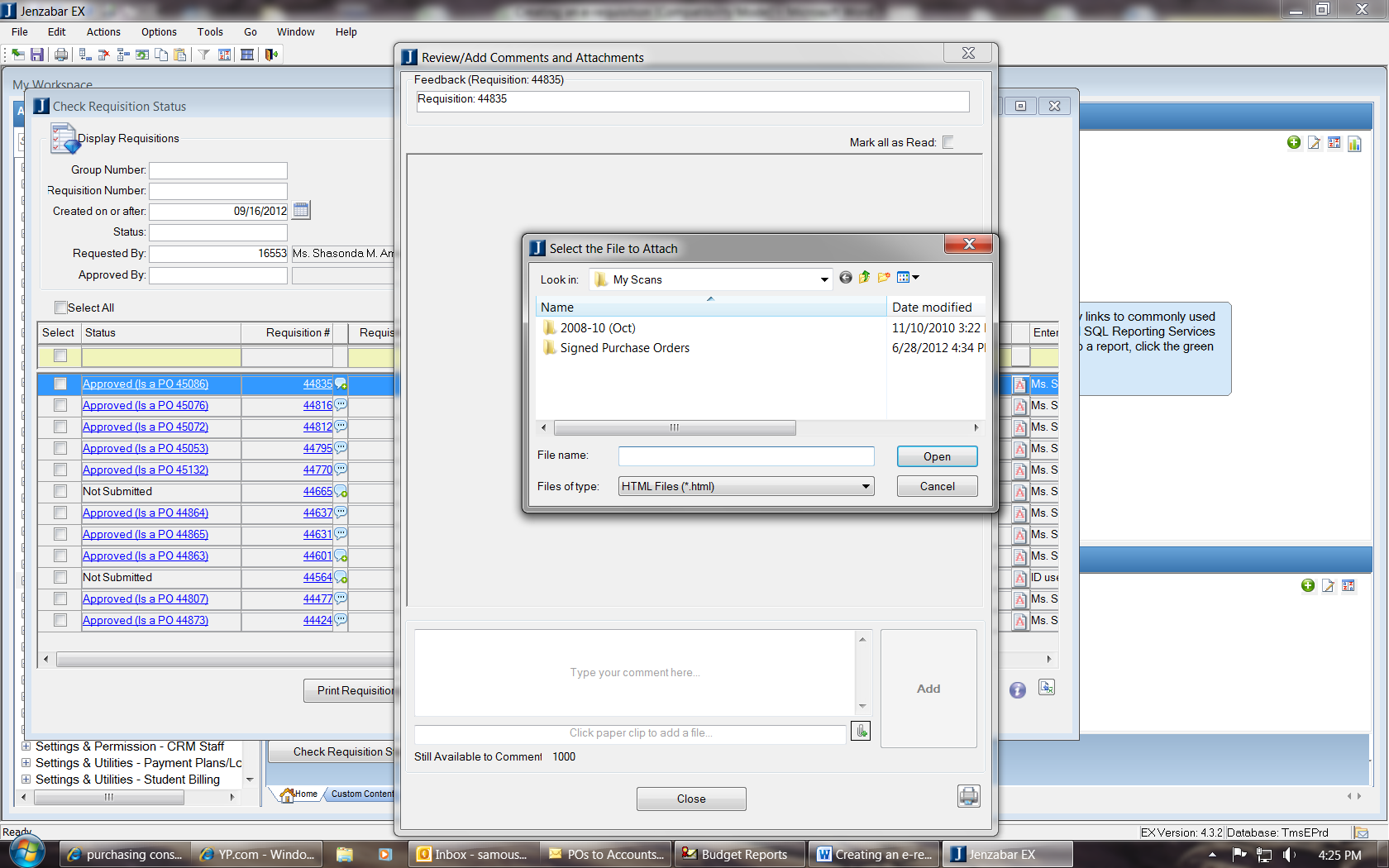 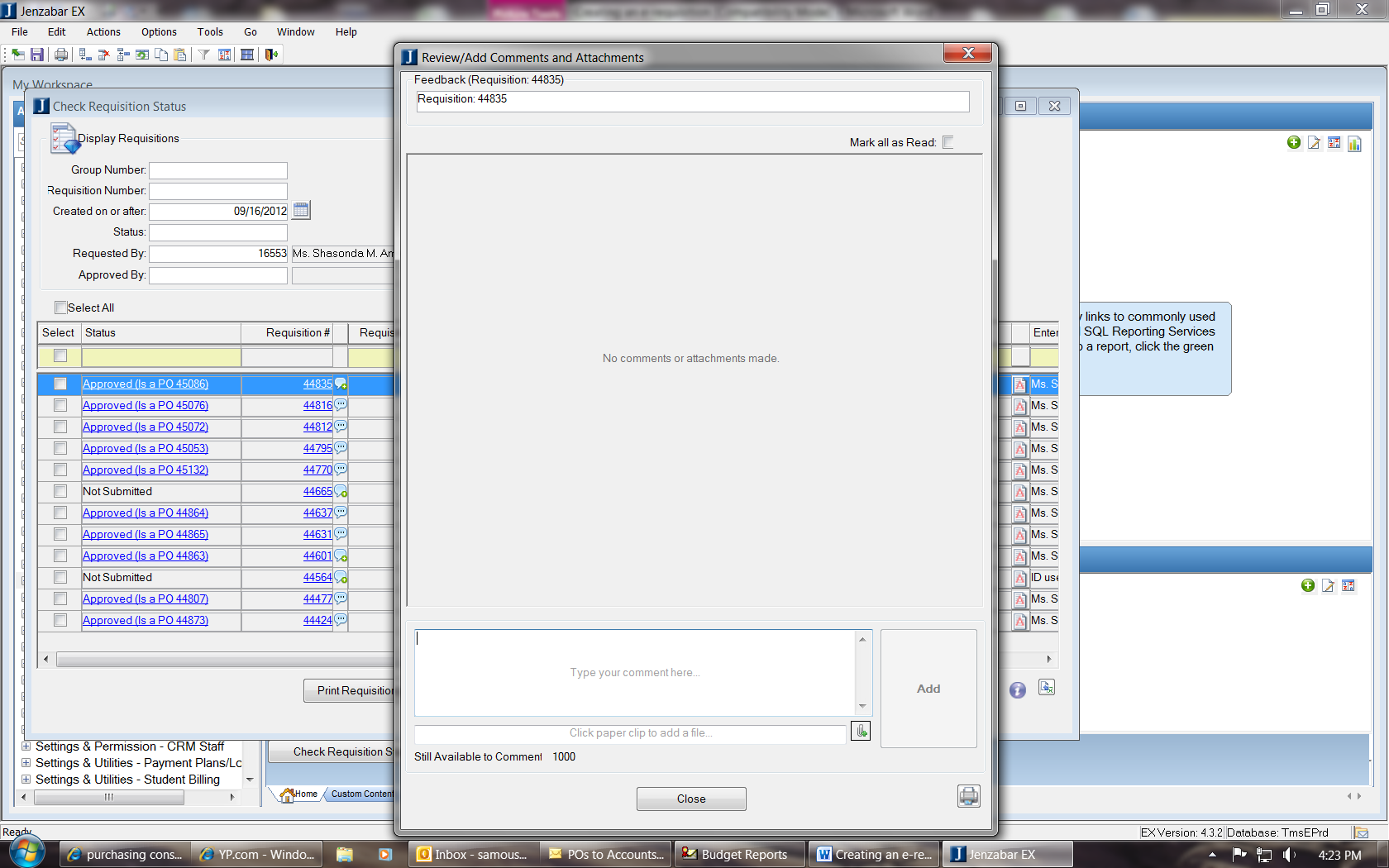 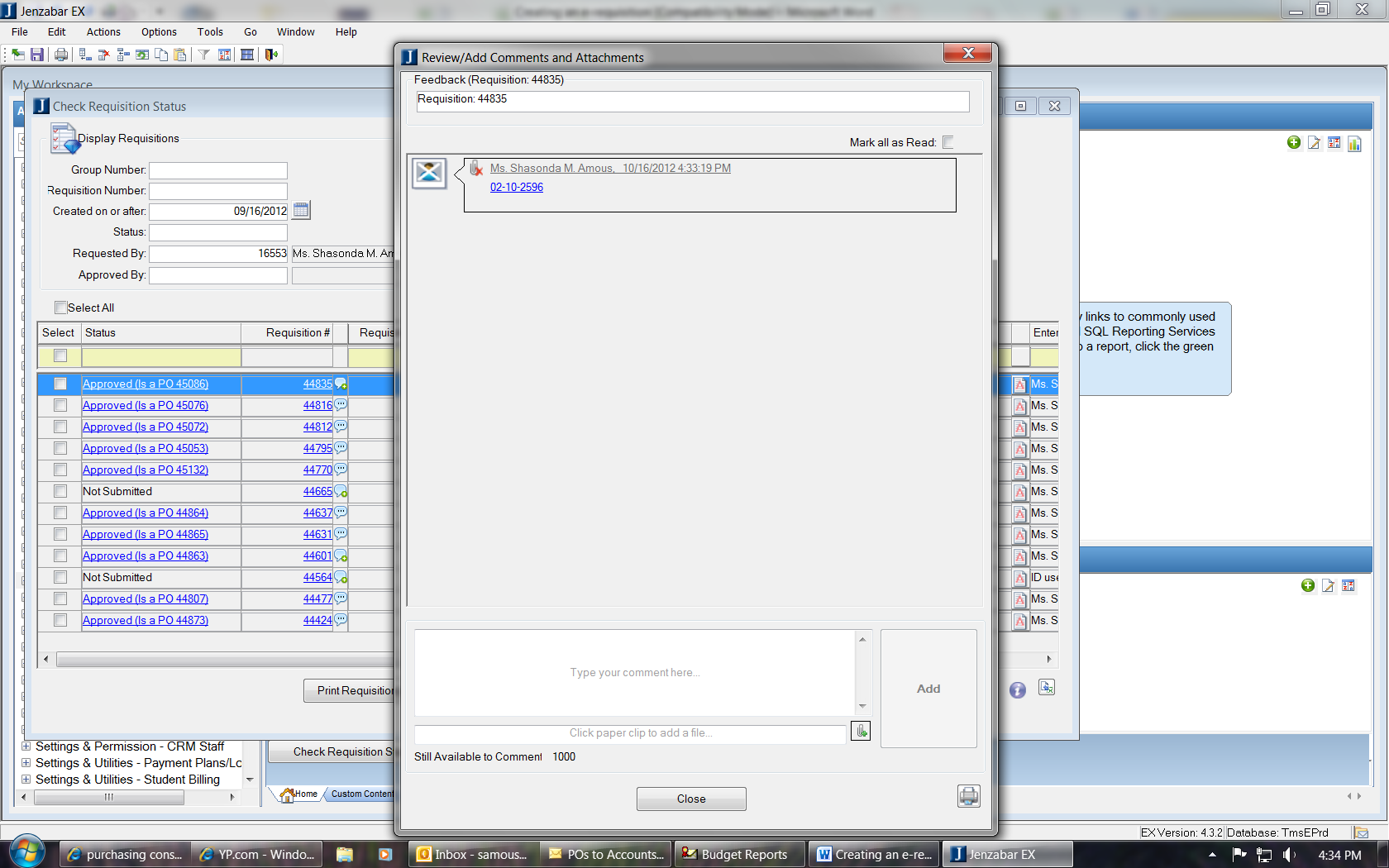 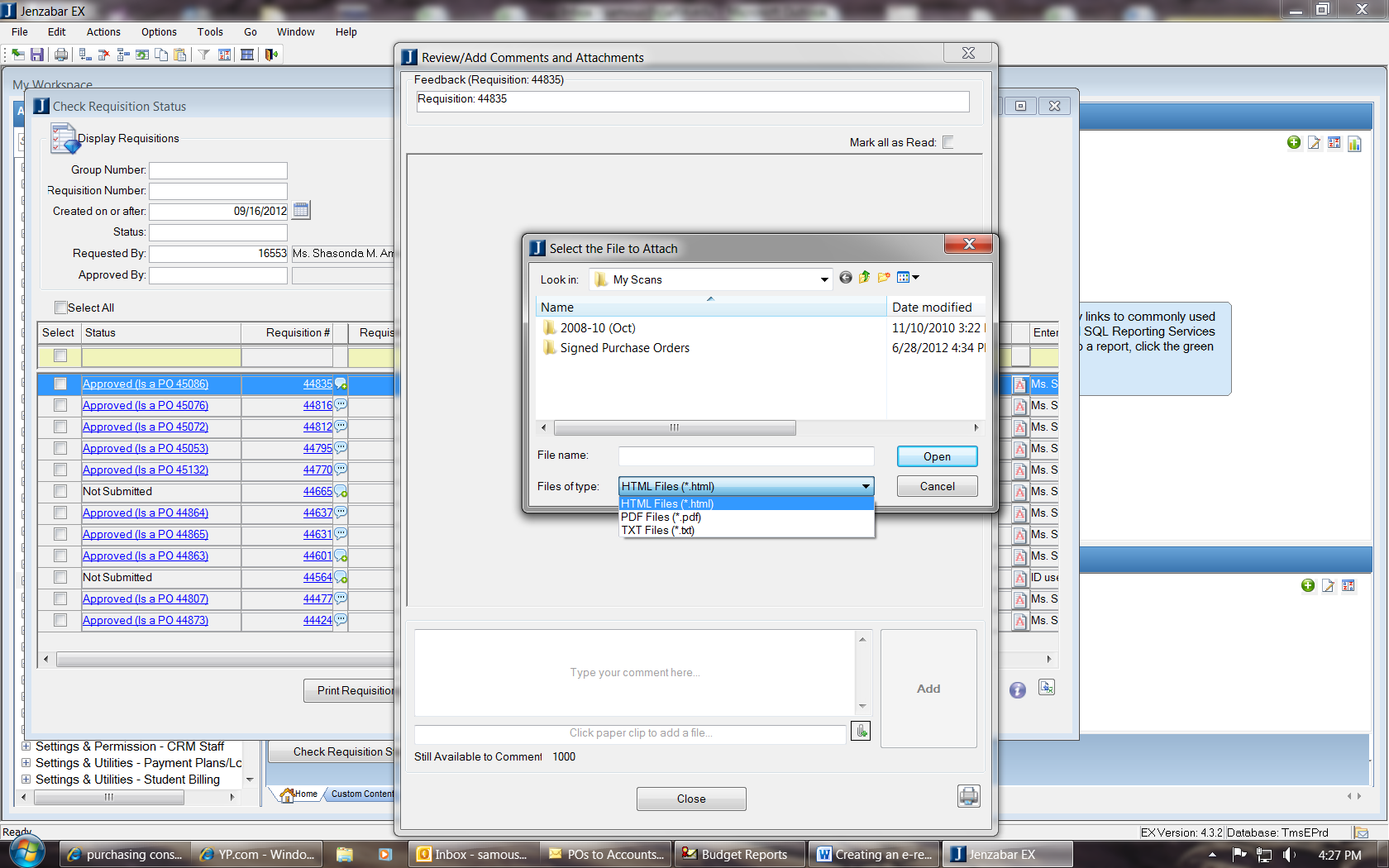 For assistance with inputting requisitions or any questions or concerns you may have regarding an e-requisition, please contact:Mr. Asaduazzman PavelTBA/Senior Procurement SpecialistPhone: 535-5486Email: apavel@claflin.eduOrMrs. Priscilla ClevelandJunior Procurement SpecialistPhone: 535-5215Email: pcleveland@claflin.edu 